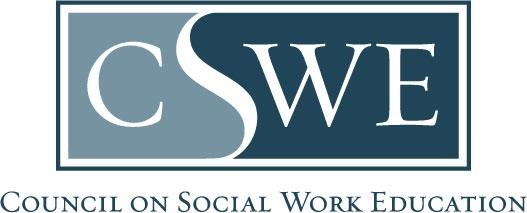 
Commission on Accreditation (COA)Department of Social Work Accreditation (DOSWA)Baccalaureate and Master’s Social Work Program Accreditation2022 EPASForm AS B5.0.1(d) | Public Reporting of Assessment Outcomes
University of Maine at Presque Isle, Bachelor of Social Work2022-2023Generalist Practice | Summary of PlanGeneralist Practice | Summary of Outcomes
 Assessment Data Collected on: 06/23CompetencyInstrumentInstrument:Expected Level of Achievement for InstrumentCompetency:Expected Level of Achievement for CompetencyCompetency 1:
Demonstrate Ethical and Professional BehaviorInstrument 1:  BSW Field Placement Evaluation775%Competency 1:
Demonstrate Ethical and Professional BehaviorInstrument 2:  Course Embedded Measures:A:  SWK 305, SWK 396 A/B, SWK 492BB:  SWK 315, SWK 492AC: SWK 400, SWK 492A/BD: SWK 200, SWK 492 A/B 2.5-4.075%Competency 2:
Advance Human Rights and Social, Racial, Economic, and Environmental JusticeInstrument 1:  BSW Field Placement Evaluation775%Competency 3: Engage Anti-Racism, Diversity, Equity, andInclusion (ADEI) in PracticeInstrument 1:  BSW Field Placement Evaluation775%Competency 3: Engage Anti-Racism, Diversity, Equity, andInclusion (ADEI) in PracticeInstrument 2:  Course Embedded Measures:A:  SWK 315, SWK 400B:  SWK 305, SWK 492A2.5-4.075%Competency 4: Engage in Practice-informed Research and Research-informed PracticeInstrument 1:  BSW Field Placement Evaluation775%Competency 4: Engage in Practice-informed Research and Research-informed PracticeInstrument 2:  Course Embedded Measures:A:  SWK 300, SWK 410B:  SWK 305, SWK 4102.5-4.075%Competency 5: Engage in Policy PracticeInstrument 1:  BSW Field Placement Evaluation775%Competency 5: Engage in Policy PracticeInstrument 2:  Course Embedded Measures:A:  SWK 300, SWK 410, SWK 492BB:  SWK 300, SWK 3802.5-4.075%Competency 6: Engage with Individuals, Families, Groups, Organizations, and CommunitiesInstrument 1:  BSW Field Placement Evaluation775%Competency 6: Engage with Individuals, Families, Groups, Organizations, and CommunitiesInstrument 2:  Course Embedded Measures:A:  SWK 285, SWK  492A/BB:  SWK 315, SWK 4002.5-4.075%Competency 7: Assess Individuals, Families, Groups, Organizations, and CommunitiesInstrument 1:  BSW Field Placement Evaluation775%Competency 7: Assess Individuals, Families, Groups, Organizations, and CommunitiesInstrument 2:  Course Embedded Measures:A:  SWK 287, SWK 285B:  SWK 400, SWK 492A/B2.5-4.075%Competency 8: Intervene with Individuals, Families, Groups, Organizations, and CommunitiesInstrument 1: 775%Competency 8: Intervene with Individuals, Families, Groups, Organizations, and CommunitiesInstrument 2: 2.5-4.075%Competency 9: Evaluate Practice with Individuals, Families, Groups, Organizations, and CommunitiesInstrument 1: 775%Competency 9: Evaluate Practice with Individuals, Families, Groups, Organizations, and CommunitiesInstrument 2: 2.5-4.075%Optional: Competency #: Title of Additional CompetencyInstrument 1: Optional: Competency #: Title of Additional CompetencyInstrument 2: CompetencyCompetency:
Expected Level of Achievement Inclusive of All InstrumentsAggregate Actual Outcomes:All Program Optionsn = (7)Program Option 1Outcomes:BSWn = (7)Competency 1: Demonstrate Ethical and Professional Behavior75%89%89%Competency 2: Advance Human Rights and Social, Racial, Economic, and Environmental Justice75%90%90%Competency 3: Engage Anti-Racism, Diversity, Equity, andInclusion (ADEI) in Practice75%90%90%Competency 4: Engage in Practice-informed Research and Research-informed Practice75%89%89%Competency 5: Engage in Policy Practice75%93%93%Competency 6: Engage with Individuals, Families, Groups, Organizations, and Communities75%93%93%Competency 7: Assess Individuals, Families, Groups, Organizations, and Communities75%89%89%Competency 8: Intervene with Individuals, Families, Groups, Organizations, and Communities75%93%93%Competency 9: Evaluate Practice with Individuals, Families, Groups, Organizations, and Communities75%92%92%Optional: Competency #: Title of Additional CompetencyN/AN/A